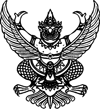 ประกาศองค์การบริหารส่วนตำบลเกษมทรัพย์เรื่อง  มาตรการป้องกันการรับสินบน.....................................................	ตามที่รัฐบาลกำหนดให้การป้องกัน ปราบปรามการทุจริตและประพฤติมิชอบเป็นนโยบายสำคัญที่หน่วยของรัฐบาลจะต้องนำไปปฏิบัติให้เกิดผลที่เป็นรูปธรรม เพื่อให้การปฏิบัติงานของบุคลากรในหน่วยงานเป็นไปตามหลักธรรมาภิบาล ทุกภารกิจต้องโปร่งใส เป็นธรรม ตรวจสอบได้ ปลอดจากทุจริต ซึ่งการรับสินบนการรับทรัพย์สินหรือประโยชน์อื่นใดจากผู้อื่น รวมทั้งการแสวงหาผลประโยชน์ร่วมกันกับองค์กรธุรกิจเอกชนเป็นการทุจริตที่เรื้อรังที่เกิดขึ้นในทุกประเทศ ซึ่งองค์การบริหารส่วนตำบลเกษมทรัพย์ ได้ดำเนินการประกาศเจตนารมณ์ในการทุจริตและการคอร์รัปชั่นองค์การบริหารส่วนตำบลเกษมทรัพย์ เมื่อวันที่ 22 เมษายน 2564 ไปแล้วนั้น	เพื่อให้ดำเนินการเป็นปัจจุบัน องค์การบริหารส่วนตำบลเกษมทรัพย์ ในฐานะองค์กรปกครองส่วนท้องถิ่น จึงได้กำหนดมาตรการป้องกันปราบปรามการรับสินบนเพื่อป้องกันหรือต่อต้านการทุจริตคอร์รัปชั่น และประพฤติชอบขึ้นใหม่ เพื่อให้การปฎิบัติงานของบุคลากรทุกระดับขององค์การบริหารส่วนตำบลเกษมทรัพย์ เป็นไปตามหลักธรรมภิบาล ทุกภารกิจต้องโปร่งใส เป็นธรรม ตรวจสอบได้ปลอดจากทุจริต โดยมีแนวปฏิบัติดังนี้	1.บุคลากรขององค์การบริหารส่วนตำบลเกษมทรัพย์ ต้องปฏิบัติตามมาตรการนี้โดยไม่เข้าไปเกี่ยวข้องกับการรับหรือให้สินบนไม่ว่าทางตรงหรือทางอ้อม	2.บุคลากรขององค์การบริหารส่วนตำบลเกษมทรัพย์ จะต้องไม่เรียกร้อง จัดหา หรือรับสินบนเพื่อประโยชน์ส่วนตนหรือประโยชน์ขององค์การบริหารส่วนตำบลเกษมทรัพย์ หรือประโยชน์ของผู้ที่เกี่ยวข้องกับองค์การบริหารส่วนตำบลเกษมทรัพย์ หรือประโยชน์ของผู้ที่เกี่ยวข้องกับตน ไม่ว่าจะเป็นคนในครอบครัว เพื่อนหรือผู้ที่มีส่วนเกี่ยวข้องในลักษณะอื่นใด3.บุคลากรขององค์การบริหารส่วนตำบลเกษมทรัพย์ จะต้องไม่เสนอว่าจะทำให้ สัญญาว่าจะทำให้หรือรับสินบนจากเจ้าหน้าที่ภาคเอกชนหรือบุคคลอื่นใดมีจุดประสงค์เพื่อจูงใจให้กระทำการ ไม่กระทำการหรือประวิงการกระทำอันมิชอบด้วยกฎหมาย	4.เมื่อผู้ใดพบเห็นการกระทำที่เข้าข่ายเป็นการรับหรือให้สินบน จะต้องรายงานผู้บังคับบัญชาหรือตามช่องทางการรับเรื่องร้องเรียนที่อยู่ในความรับผิดขององค์การบริหารส่วนตำบลเกษมทรัพย์	5.องค์การบริหารส่วนตำบลเกษมทรัพย์คำนึงถึงความเป็นธรรมและปกป้องบุคลากรที่     ปฏิเสธการรับหรือให้สินบน โดยจะไม่ดำเนินการด้านลบต่อบุคลากรผู้นั้น	6.สำหรับการจัดซื้อจัดจ้าง ห้ามมีการรับหรือให้สินบนในการดำเนินการจัดซื้อจัดจ้างทุกชนิด การดำเนินการต้องเป็นไปอย่างโปร่งใสซื่อสัตย์ ตรวจสอบได้และอยู่ใต้กฎหมายและกฎระเบียบที่เกี่ยวข้อง	7.การดำเนินการใดๆ ตามมาตรการนี้ให้ใช้แนวทางปฏิบัติตามที่กำหนดไว้ ตลอดจนแนวทางปฏิบัติอื่นใดที่องค์การบริหารส่วนตำบลเกษมทรัพย์ เห็นสมควรกำหนดในภายหลังเพื่อให้เป็นไปตามมาตรการนี้	จึงประกาศให้ทราบโดยทั่วกัน			ประกาศ ณ วันที่ 22 เดือน เมษายน พ.ศ.2564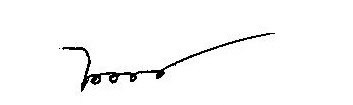                (นางสาวน้อย สดสระน้อย)               นายกองค์การบริหารส่วนตำบลเกษมทรัพย์   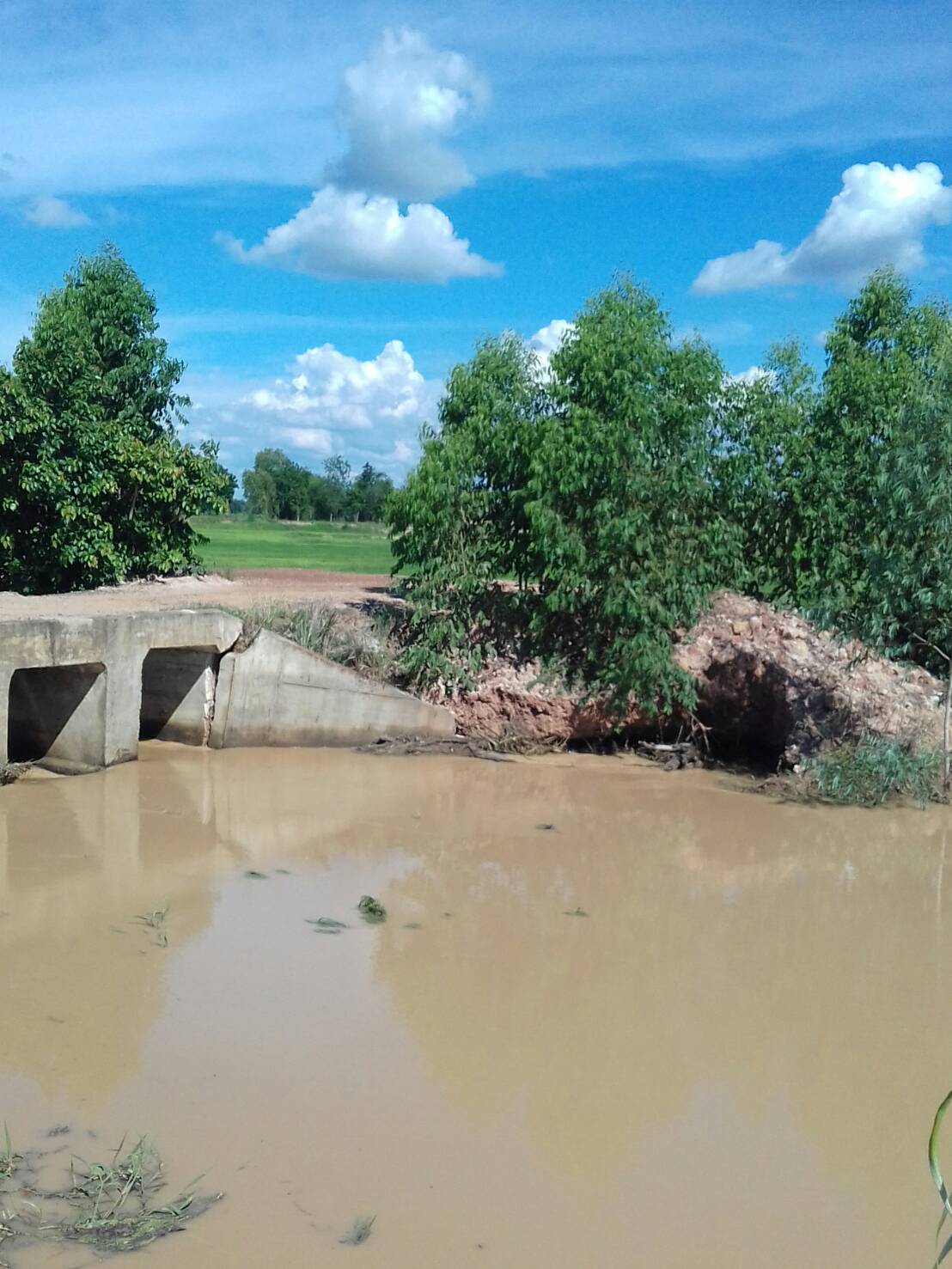 